In order to ensure that tap water is safe to drink, the USEPA prescribes regulations which limit the amount of certain contaminants in water provided by public water systems.  FDA regulations establish limits for contaminants in bottled water which must provide the same protection for public health.                 Drinking water, including bottled water, may reasonably be expected to contain at least small amounts of some contaminants.  The presence of contaminants does not necessarily indicate that water poses a health risk.  More information about contaminants and potential health effects can be obtained by calling the Federal Environmental Protection Agency’s                                                                                                        Safe Drinking Water Hotline (800) 426-4791            WHO NEEDS TO TAKE SPECIAL PRECAUTIONS?  Some people may be more vulnerable to contaminants in drinking water than the general population.  Immuno-compromised persons, such as persons with cancer undergoing chemotherapy, persons who have undergone organ transplants, people with HIV/AIDS or other immune system disorders, some elderly, and infants can be particularly at risk from infection.  These people should seek advice about drinking water from their health care providers.  EPA/CDC guidelines on appropriate means to lessen the risk of infection by Cryptosporidium and other microbial contaminants are available from the:                                                                                                        Safe Drinking Water Hotline (800) 426-4791          LEAD EDUCATION INFORMATION - If present, elevated levels of lead can cause serious health problems, especially for pregnant women and young children.  Lead in drinking water is primarily from materials and components associated with service lines and home plumbing.  Village of Cardington is responsible for providing high quality drinking water, but cannot control the variety of materials used in plumbing components.  When your water has been sitting for several hours, you can minimize the potential for lead exposure by flushing your tap for thirty (30) seconds to two (2) minutes before using water for drinking or cooking.  If you are concerned about lead in your water, you may wish to have your water tested.  Information on lead in drinking water, testing methods, and steps you can take to minimize exposure is available from the:                                                                                                      Safe Drinking Water Hotline (800) 426-4791 or                                                                                                          http://www.epa.gov/safewater/lead							                                                    REVISED TOTAL COLIFORM RULE  (RTCR) INFORMATION – All water systems were required to begin compliance with a new rule, the Revised Total Coliform Rule, on April 1, 2016.  The new rule m aintains the purpose to protect public health by ensuring the integrity of the drinking water distribution system and monitoring for the presence of total coliform bacteria, which includes E. coli bacteria.  The U.S. EPA anticipates greater public health protection under the new rule, as it requires water systems that are vulnerable to microbial contamination to identify and fix problems.  As a result, under the new rule there is no longer a maximum contaminant level violation for multiple coliform detections.  Instead, the new rule requires water systems that exceed a specified frequency of total coliform occurrences to conduct an assessment to determine if any significant deficiencies exist.  If found, these must be corrected by the PWS.      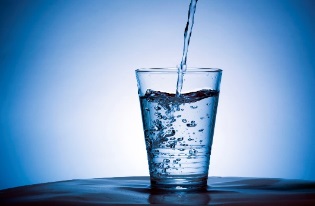 